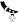 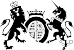 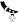 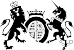 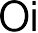 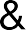 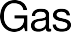 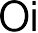 Collaborative Behaviour Quantification Tool: Assessment Guidance	NoteJune 2019IntroductionThe UKCS oil and gas industry has been undertaking collaboration for over 40 years. However, obligations arising from the MER UK Strategy, are relatively new.The OGA is introducing a number of methods to assess and improve collaboration:The 2019 revised Stewardship Expectation on Collaboration outlines:Operator collaboration assessment with the OGA.Collaboration within a Joint Ventures (JV).Industry collaborating on development of Area PlansIndustry collaboration with Supply Chain.This document provides guidance on the first of these, ‘Operator collaboration assessment with the OGA’. It is expected this process is undertaken every two years.The key to success of this process will be to have open, quality discussions during the review meeting and to ensure that positive findings are recognised and areas for improvement actioned.Process initiationThe managing director, or equivalent, of the operator is expected to be accountable for the process and the operator team should comprise a diverse group of senior staff familiar with key aspects of the UK business.The OGA will assemble a team from its organisation that is familiar with the activities of the operator, and/or has functional responsibility for the activities.The operator and the OGA assessment teams will agree a schedule for delivery, including the meeting where Collaborative Behaviour Quantification Tool (CBQT) scores are shared and results explored (reference Appendix A, B and C).Guidance for the assessment document to be submitted to the OGA can be found on the OGA website www.ogauthority.co.uk AssessmentThe focus of the assessment is collaborative behaviour, not processes that support collaboration.There is a requirement to be familiar with the critical behavioural areas outlined in the CBQT.Sufficient time will be needed to draw together the outputs and supporting examples.Operators should provide examples to support the scores presented against each element of the CBQT, with the OGA undertaking a similar exercise.Agreement on the score for each aspect of the CBQT should be reached by discussion among the multi-disciplinary team in the operator's organisation.Gathering data to support a discussion:At least two examples in the form of case studies or vignettes of activities should be gathered to support each scoreThe examples should present sufficient detail to enable a discussion of the collaborative behaviour involved, taking account of the types of behaviour illustrated in Appendix AOperators are encouraged to provide one high end example of good collaboration and a lower end example that together provide a more reflective range of performanceEvidence of the benefits, risks mitigated, or opportunities realised from these examplesOutcomes might include (but are not restricted to): impacts on innovation; unlocking early revenue streams; improved resilience of assets; time; cost; quality; reputation; profit; achievement of repeat business; innovation; staff retention; equity; relationships; effective stewardship of assets; and wellbeing.Operator examples should consider collaboration with other operators, JV’s, infrastructure providers, Supply Chain, OGA and other regulators.Operator should provide wherever possible in submission, Deloitte and Share Fair scores and feedbackProcess initiationThe operator will complete a self- assessment. The OGA will complete the assessment based on their experience of the operatorThe assessment requires consideration of the eight critical behavioural areas and evidence usedEach of the eight critical behavioural areas in the CBQT has a range of scoring options from 1 to 5The baseline (score = 3) represents the presence of some of the desired behaviours but inconsistency in their application. For clarification refer to Appendix AAppendix A provides examples of eight behaviours identified in the CBQT, aligned to scoresAgreed scores can be displayed using three methods: Web Chart, Tornado or histogram plot (see Appendix B for examples)Assessment discussionOnce the assessment has been completed by both parties a meeting will be held to discuss the scores as part of the OGA’s Tier 1 Asset Stewardship process, with a half day allocated to undertake this process.The meeting will explore the scores and the reasoning for these, seeking anunderstanding of the different experiences. The discussion should look at how perceptions of the operator's collaboration differ. Areas of weaker and stronger .collaborative behaviour will be exploredAs a result of these conversations, scores may be adjusted.Outcomes from the meeting will include:Identification of areas of good practice Areas for improvementNumber of agreed actions to be undertaken by Operator with clear responsibilities and timeframeImprovement planOGA may request an operator to submit an improvement plan within six months of the Tier 1 review which will focus on improvement of collaboration behaviours. In addition, OGA may request that operators provide an improvement plan as part of an intra JV collaboration process. A review of progress against an improvement plan needs to be agreed by both parties.An example of an improvement plan is outlined in Appendix C.The example plan includes a description of the identified need, together with a description of the desired behaviours and actions for implementation, measure of change to collaboration behaviours, review timescales, budget allocation and named lead person.Auditable evidence will be required to demonstrate delivery of the improvement plan. Evidence may include inputs to, and outputs from, activity undertaken to deliver the plan and extent of impact on both collaboration behaviour and on delivery.The OGA would like to acknowledge JCP Consultancy Ltd's substantial input to this guidance note.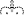 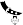 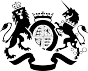 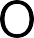 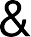 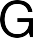 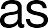 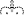 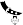 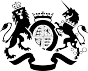 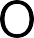 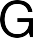 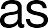 Copyright © Oil and Gas Authority 2019Oil and Gas Authority is a limited company registered in England and Wales with registered number 09666504 andVAT registered number 249433979. Our registered office is at 21 Bloomsbury Street, London, United Kingdom, WC1B 3HF            www.ogauthority.co.uk